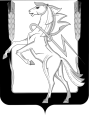 Администрация  Саккуловского сельского поселенияСосновского муниципального района Челябинской областиРАСПОРЯЖЕНИЕот  «03»  марта  2021  года  № 07п.СаккуловоО мерах по обеспечению пропускавесеннего паводка на территорииСаккуловского сельского поселенияв 2021 году         В соответствии с подпунктом 7, пункта 1, статьи 15 Федерального Закона «Об общих принципах организации местного самоуправления в Российской Федерации», распоряжения администрации Сосновского муниципального района Челябинской области от 26.02.2021 года № 190  «О мерах по обеспечению пропуска весеннего паводка на территории Сосновского муниципального района в 2021 году», в целях снижения негативного воздействия паводковых вод, предотвращения возникновения  чрезвычайных ситуаций, обеспечения защиты населения и объектов экономики на территории Саккуловского сельского поселения в период весеннего половодья и паводка:Утвердить План мероприятий по защите населения, объектов экономики и инфраструктуры на территории Саккуловского сельского поселения в период прохождения паводка в 2021 году (Приложение № 1).Сформировать оперативную группу для осуществления наблюдения за ходом паводка, организации  работы по защите населения и территорий (Приложение № 2).Контроль выполнения данного распоряжения оставляю за собой.Глава Саккуловского сельского поселения                                                                                               Т.В.Абрарова                                                                                   Приложение № 1                                                                                   к распоряжению администрации                                                                                   Саккуловского сельского поселения                                                                                   От03.03.2021 года № 07                                                                 П Л А Н          мероприятий по защите населения, объектов экономики и инфраструктуры                         на территории Саккуловского сельского поселения                          от затопления и подтопления паводковыми водами                                                                                   Приложение № 2                                                                                   к распоряжению администрации                                                                                   Саккуловского сельского поселения                                                                                   От03.03.2021 года № 07                                                          С О С Т А В            оперативной группы для организации работы по защите населения                    и территорий от паводка, оказанию помощи населению,                          осуществлению наблюдения за ходом паводкаАбрарова Т.В. – Глава Саккуловского сельского поселенияХажеева О.Ю. – заместитель Главы сельского поселенияСтепанян Ш.С. – директор ООО «Теченское ЖКХ»Лушкина Л.В. – главный врач Саккуловской врачебной амбулаторииХакимова Р.Н. – участковый уполномоченный№ п\пПроводимые мероприятияОтветственные исполнителиСроки исполнения1Проверить состояние гидротехнических сооружений (запруд, прудов) на территории поселения, провести очистку  сбросных труб от льда, снега и мусораГлава поселения,Директор ООО «Теченское ЖКХ»до 20 марта2Подготовить водосточные системы населенных пунктов к пропуску талых водООО «Теченское ЖКХ»до 25 марта3Выполнить мероприятия по защите скважин, водозаборов от талых вод, дополнительную очистку и обеззараживание питьевой водыООО «Теченское ЖКХ»до 25 марта4Выполнить мероприятия по предупреждению прорыва канализационных системООО «Теченское ЖКХ»до 25 марта5Обеспечить своевременную очистку дренажных систем на территории населенных пунктов, не допустить подтопления талыми водами жилых домов и надворных построекООО «Теченское ЖКХ»до 25 марта